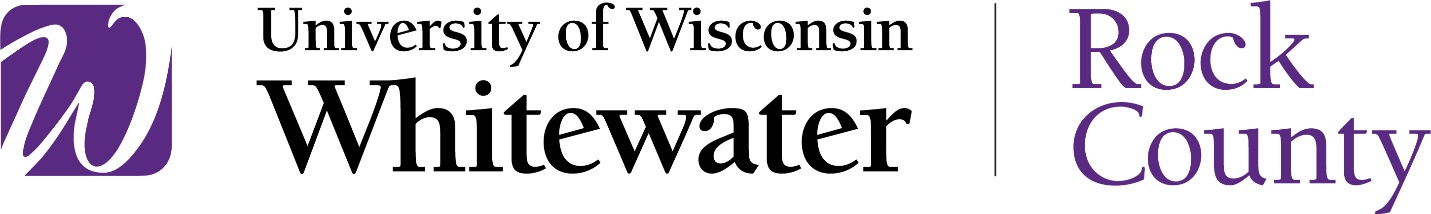 Recruitment and Retention Committee Meeting AgendaTuesday, February 12, 2019(Noon-1pm)Venue-Dean Conference Room.1. Discussion and Finalization of Student Satisfaction Survey Questionnaire.2. New Business.3. Adjourn.